Fleetwood Town Council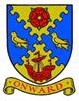 Onward to a Better Future	 You are summoned to Full Town Council Meeting to be held on Tuesday 22 February 2022 at 7.00pm    at North Euston HotelIrene Tonge (Clerk and RFO) – Signature:   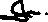 Agenda 3508Opening of the meeting. Chairman3509To receive apologies for absence. Chairman3510To record Disclosable Pecuniary Interests from members (including their spouses, civil partners, or partners) in any item to be discussed. Committee members MUST NOT make representations or vote on the matter therein. Chairman3511To record Other (Personal or Prejudicial) Interests from members in any item to be discussed. Committee members should state if they need to bar themselves from discussion and voting on any related matters. Chairman.3512To consider and approve the minutes of the Meeting of the 25 January 2022 (enclosed) and to update the meeting regarding item 3496 of that meeting. This item was revisited following the submission of additional content for the GA application. An email Poll took place and delegated authority by the clerk was applied, approving the GA of £20k to the Fleetwood Rotary for the Queens Jubilee Event. Chairman3513To adjourn the meeting for a period (1) of public participation.  Please note the Council cannot make any decision on any matter raised which has not already been included on the formal agenda; such items may be considered for future meetings. Chairman.Mark Broadbent - Wyre Moving MoreFleetwood Area Police - General Update    Members of the PublicClerk to brief the public regarding the meeting dates and the No 1 bus. Cllr Beavers to brief the public regarding the issue of fly-tipping on Jameson Road, the state of the corner of Poulton Road and Blakiston Street and the seating along the promenade. Cllr Armstrong to brief the public regarding his approach to Wyre for clearer car parking signage for the yacht club, following visitors being unfairly fined.3514To reconvene the meeting. Chairman3515Cllrs to consider joining the Allotments Committee following the resignation of Cllr Blair and also to propose a new Chairman.3516To consider and approve the following invoices for payment:Scribe Accounting annual subscription - £777.60 inc VAT  £129.60 Panther Press for Business cards and First Aid Certificates - £189.24 inc VAT £31.54Easy Web Sites Ltd – Monthly subscription has increased to £81.60 (new Admin Officer)To note also the Remittance Advice for receipt of £750 from The Learning Foundry in respect of their contribution toward a new desktop PC and training for the Admin officer.3517To consider the quotes and approve the purchase of a replacement memorial bench.3518To consider the quotes and approve the purchase of a new office desk for the Chairman.3519To consider the quotes and approve the purchase of new office phones (enclosed). 3520To consider the quotes and approve the rental of additional waste bin for mixed recycling (enclosed). 3521To revisit the decision made (Item 3497 FCM 25/1/22) to enter the Britain in Bloom 2022. Chairman/Cllr George3522To note the amendments (underlined) to Standing Order No 20, Financial Regulation 1 and FTCs local Principals of FM, following the decision to broaden the delegated authority for the Clerk (enclosed).3523To update the council, following the initial meeting with Rotary and other, regarding the plans for p the Queens Jubilee Day on 4 June 2022. Chairman3524To adjourn the meeting for a period (2) of public participation.  3525To reconvene the meeting. Chairman3526To note planning applications to be considered by members and agree any actions to be taken or response to the planning authority (enclosed). ChairmanNo current Planning applications.3527To approve accounts for regular automated payments, pre-approved purchases using delegated powers and February salaries - see information sheet on Page 2. Clerk3528To receive items for information and items for inclusion in the next agenda, subject to full information being available. Members to be reminded that no discussion or decision may be taken. 3529To note date and time of next meeting is 29 March 2022